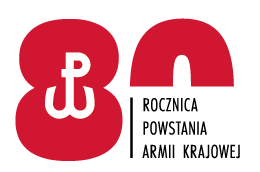 Pytanie i odpowiedź do zapytania cenowego: Dostawa biodegradowalnych naczyń i sztućców jednorazowego użytku do 6 WOG Ustka w 2022 r. Zamawiający: 6 Wojskowy Odział Gospodarczy, Lędowo-Osiedle 1N, 76-271 Ustka, 
tel.: 261-231-403, faks: 261-231-578, otrzymał zapytanie i w dniu 05.04.2022 r. udzielił następujących wyjaśnień: Treść zapytania:Czy zamawiający zmieni WTT na nowe, opracowane w sierpniu 2021? 
Wyjaśnienie Zamawiającego:Zamawiający informuje, że obowiązującym dla postępowania jest dokument „Wymagania Taktyczno- Techniczne” opracowany w sierpniu, który zostanie opublikowany na platformie w dniu 05.04.2022r. Treść zapytania:
2. Czy zamawiający  dopuści sztućce wykonane  z włókna drzewnego? Surowiec jest mieszaniną włókien drzewnych i polietylenu naturalnego pochodzącego z trzciny cukrowej. Produkty nadają się do recyklingu i po zakończeniu ich cyklu życia mogą zostać usunięte jako odpady energetyczne. Produkty są mocniejsze i trwalsze z gwarantowaną odpornością cieplną na ponad 100 stopni, z możliwością mycia w zmywarkach i wielokrotnego użycia:Widelec długość 160-190mm , opakowanie 100 sztuk waga 100 sztuk minimum 430 gkolor brązowy/ odcienie brązowegoodporność cieplna ponad 100°CNóż długość 160-190mmopakowanie 100 sztukwaga 100 sztuk minimum 370 gkolor brązowy/ odcienie brązowegoodporność cieplna ponad 100°CŁyżka długość 160-190mmopakowanie 100 sztukwaga 100 sztuk minimum 470 gkolor brązowy/ odcienie brązowegoodporność cieplna ponad 100°CŁyżeczkadługość 100-140mmopakowanie 100 sztukwaga 100 sztuk minimum 220 gkolor brązowy/ odcienie brązowegoodporność cieplna ponad 100°Czachowując pozostałe parametry produktów, wymagania użytkoweWyjaśnienie Zamawiającego:Zamawiający informuje, że zgodnie z wprowadzeniem uaktualnionych Wymagań Taktyczno-Technicznych, dopuszczalne są  sztućce wykonane  z włókna drzewnego oraz że parametry asortymentu muszą być zgodne z parametrami wskazanymi w powyższym dokumencie. Dodatkowo informuje, że wymieniona w zapytaniu łyżeczka nie znajduje się w asortymencie będącym przedmiotem zapytania cenowego.Treść zapytania:Czy zamawiający dopuści kubek jednorazowy do napojów zimnych papierowy?Wykonane z powleczonego papieru.Kolor białyWyjaśnienie Zamawiającego:Zamawiający informuje, że przedmiot zamówienia nie obejmuje kubków jednorazowych do napojów zimnych.Treść zapytania:Czy zamawiający dopuści talerze jednorazowe deserowe, waga minimum 8 g?Pozostałe parametry bez zmianWyjaśnienie Zamawiającego:Zamawiający informuje, że przedmiot zamówienia nie obejmuje talerzy jednorazowych deserowych, a jedynie talerze duże, trójdzielne.Treść zapytania:Czy zamawiający dopuści miski jednorazowe, waga 12g ?Pozostałe parametry bez zmianWyjaśnienie Zamawiającego:Zamawiający informuje, że przedmiot zamówienia nie obejmuje misek jednorazowych.Treść zapytania:6..W pozycji 2 formularza cenowego podany jest talerz płytki. Proszę o wyjaśnienie czy ma być to talerz trójdzielny 23-26cm, czy talerz deserowy 15-18cm?Wyjaśnienie Zamawiającego:Zamawiający informuje, że pozycja 2 formularza cenowego odnosi się do talerza dużego, trójdzielnego 230-260 mm, wysokość min. 17 mm, o przekroju kołowym i masie 14g.KIEROWNIK ZAMAWIAJĄCEGOKOMENDANT/-/ płk mgr Marek MROCZEK